ANNEXE 18Formulaire relatif à l’attestation de formation des agents titulaires en formation d’adaptation à l’emploiMinistère des solidarités et de la santéMinistère du travailMinistère de l’éducation nationale et de la jeunesseMinistère des sportsMINISTERE DE L’EDUCATION NATIONALE ET DE LA JEUNESSEMINISTERE DES SPORTSFORMATION PROFESSIONNELLE STATUTAIRE DES AGENTS RELEVANT DES CORPS SPECIFIQUES DE LA JEUNESSE ET DES SPORTSATTESTATION DE FORMATIONFiche de renseignement relative à l’agent en formationCorps : Recrutement :Avis sur l’année de formationAvis à compléter sur feuille libre si nécessaireFait à ……………………………………………….Le __/__/____Nom, signature et cachet du chef de service ou d’établissementATTESTATION	Je soussigné, le directeur de stage, ______________________________________ (prénom, nom), en qualité de _________________________________________________________________ (fonction), atteste que l’agent en formation, _____________________________________________ (prénom, nom), en qualité de __________________________________________________________ (corps de l’agent), a participé aux stages suivants dans le cadre de la formation d’adaptation à l’emploi :………Pour les conseillers techniques et pédagogiques supérieurs, l’agent en formation a participé au rapport d’étude collectif de cas portant sur le thème suivant :_____________________________________________________________________________________Fait à ……………………………………………….Le __/__/____Nom, signature et cachet du chef de service ou d’établissementPour les agents titulaires en formation d’adaptation à l’emploi, le directeur de stage rédige en fin d’année une attestation relative à l’année de formation de ces agents, transmise au bureau de la formation de la direction des ressources humaines des ministères sociaux avant le 31 juillet de l’année N+1. Il en adresse copie à l’agent, à l’inspecteur général de la jeunesse et des sports – inspecteur général référent territorial et à l’opérateur de formation (CREPS de Poitiers).Bureau de la formation : hatharith.khieu@sg.social.gouv.fr CREPS de Poitiers : formation.statutaire@creps-poitiers.sports.gouv.fr Nom : Prénom :Service :Conseiller d’éducation populaire et de jeunesse (CEPJ)Professeur de sport (PS)Inspecteur de la jeunesse et des sports (IJS)Conseiller technique et pédagogique supérieur – jeunesse (CTPS – jeunesse)Conseiller technique et pédagogique supérieur – sport (CTPS – sport)Liste d’aptitude ((IJS, CTPS)Détachement (CEPJ, PS, IJS, CTPS)Intégration directe (CEPJ, PS, IJS, CTPS)Fonctions :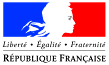 